Please carefully read through the instructions and application before proceeding. NCYC scholarship assistance is available to participants from NFCYM affiliated dioceses.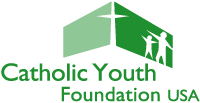 Parishes, schools, and organizations seeking scholarship assistance should complete the NCYC Scholarship Application Form and submit it to their diocesan office/diocesan director/ delegation leader by FRIDAY, April 28, 2017. Diocesan offices/directors of youthministry/delegation leaders collect and review the Scholarship Application Forms and then submit them to the Catholic Youth Foundation USA using the Diocesan Scholarship Summary Form. All of the applications for a diocese must be received by CYFUSA at the same time and no later than the close of business on FRIDAY, April 28, 2017. Scholarship decisions will be made by FRIDAY, JUNE9, 2017, and recipients will be notified shortly thereafter.Purpose of the NCYC ScholarshipsNCYC scholarships are made available through the resources of the Catholic Youth Foundation USA. In 2013, CYFUSA provided 658 scholarships. NCYC scholarships are intended to:Increase the participation of young people from diverse cultural backgrounds and geographic settingsHelp support those in financial need due to economic hardshipInclude young people with physical, sensory, and/or cognitive disabilitiesWhat Will CYFUSA Fund?If your application is funded, the Catholic Youth Foundation USA will underwrite up to 100% of the conference registration fee. CYFUSA expects that the individuals and local community will manage the remaining expenses. In rare cases where local resources are extremely limited and expenses are extensive, CYFUSA may fund a portion of participants’ housing and/or transportation expense as well. These parameters enable CYFUSA to support the greatest number of scholarship applications.Groups that the NCYC scholarships have supported in the past are youth…in a community destroyed by hurricanes, flooding, or other natural disastersin a rural community affected by the local economyfrom an inner-city high school that lacks the resources to participate in a national eventfrom an ethnic parish who are looking for opportunities to participate in a national programfrom a parish where youth ministry is new or under-developedwhose disabilities require extra consideration for NCYC housing or travelScholarship AwardsApplications will be reviewed/decided by a committee of CYFUSA representatives and NFCYM members. Scholarship awards will be announced after June 9,    2017. Dioceses must provide the names of the individuals receiving the scholarships by September 11, 2017. CYFUSA will pay scholarship funds for registration fees directly to the conference registrar on behalf of the individual recipients. If applicable, any other funds will be sent directly to the applying parish/school/organization.Support CYFUSAThe need is great. While providing assistance to more than 650 people in 2013, CYFUSA had to deny the requests of more than 1,000 others. To make a gift to CYFUSA to help more young people attend NCYC, please visit www.cyfusa.org and click on the Donate tab.QuestionsQuestions about the NCYC scholarship program should be directed to the CYFUSA Office via email (javierb@cyfusa.org) or phone at 202-636-3825.Scholarship Application Instructions – NFCYM, Inc. (2014)